Course Code: PH-439Course Title: Advanced Physics LabProgram: BS (Physics)				      Course Outline (Spring 2022)Advance Physics Lab (PH-439)Learning Objective:Course Description:To expose the students to the advanced level experimentation in Physics To make them familiar to such experiments whose outcome can be used in developing future research capabilities and teaching skills.To make the students confident in their studies by showing and measuring parameter which they have used in theoretical work.CLO – PLO MAPPING:Advance Physics Lab (PH-439)Objectives:To expose the students to the advanced level experimentation in Physics To make them familiar to such experiments whose outcome can be used in developing future research capabilities and teaching skills.To make the students confident in their studies by showing and measuring parameter which they have used in theoretical work. List of Experiments:Solution of an Equation by Numerical Method-IThe purpose of this exercise is to learn about the techniques used in numerical method of solution of an equation. Computer aided method is used.Solution of an Equation by Numerical Method-IIThe purpose of this exercise is to learn about the use of Newton Raphson method which is a numerical method of solution of an equation. Computer aided method is used.Measurements and Error AnalysisThe objective is to learn how to calculate error (or uncertainty) in a measurement of a parameter that depends on number of different functions.Introduction to Vacuum TechnologyIn the proposed experiment, direct quantitative measurements can be obtained during the experimental work, rather than just the simple operation of vacuum systems.Study of Hall EffectDetermine the Hall coefficient and the number density of majority charge carriers in  a semiconductor sample.Measurement of Ionization Potential of Mercury.To measure the ionization potential of mercury.Capacitance and the OscilloscopeThe purpose of this experiment is to investigate a capacitor as it charges and discharges at DC. You will also learn to one of the most useful piece of equipment: The oscilloscopeStudy of Franck‐Hertz ExperimentTo measure the excitation potential of Argon using Franck-Hertz apparatus.Books Recommended:H.Mark and H.T. Olsono. Experiments in Modern Physics (McGraw-Hill). A.C. Melissinos. Experiments in Modern Physics (Academic).      3    R.J. Higgings. Experimental Electronics (McGraw-Hill). Lecture Plan (Spring 2022)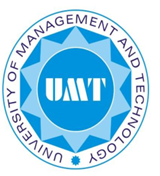 University of Management and TechnologySchool of ScienceDepartment of PhysicsLecture Schedule 12:30pm-1:45pm (Wednesday)9:30 pm – 10:45 pm (Friday)Pre-RequisiteN/AN/ACourse CoordinatorDr. Qayyum ZafarContactqayyum.zafar@umt.edu.pkqayyum.zafar@umt.edu.pkCourseDescriptionPhysics is concerned with the nature, properties and understanding of matter and energy in the universe. The primary method of testing whether physical theories are correct is through comparison of theoretical predictions with measurements of physical properties. Indeed, it could be said that the pursuit of ever more accurate and precise measurements is the bedrock of modern physics. The Physics Advanced Laboratory course will consist of lectures, smaller laboratory experiments, computational exercises, and, most importantly, the design and performance of complex, open-ended experiments using high-end equipment in real research laboratories. The course is designed to develop the essential scientific and laboratory techniques required by experimental physicists, as well as oral and written communication skills, self-reliance, trouble-shooting abilities and a sophisticated understanding of measurement uncertainty.Physics is concerned with the nature, properties and understanding of matter and energy in the universe. The primary method of testing whether physical theories are correct is through comparison of theoretical predictions with measurements of physical properties. Indeed, it could be said that the pursuit of ever more accurate and precise measurements is the bedrock of modern physics. The Physics Advanced Laboratory course will consist of lectures, smaller laboratory experiments, computational exercises, and, most importantly, the design and performance of complex, open-ended experiments using high-end equipment in real research laboratories. The course is designed to develop the essential scientific and laboratory techniques required by experimental physicists, as well as oral and written communication skills, self-reliance, trouble-shooting abilities and a sophisticated understanding of measurement uncertainty.Physics is concerned with the nature, properties and understanding of matter and energy in the universe. The primary method of testing whether physical theories are correct is through comparison of theoretical predictions with measurements of physical properties. Indeed, it could be said that the pursuit of ever more accurate and precise measurements is the bedrock of modern physics. The Physics Advanced Laboratory course will consist of lectures, smaller laboratory experiments, computational exercises, and, most importantly, the design and performance of complex, open-ended experiments using high-end equipment in real research laboratories. The course is designed to develop the essential scientific and laboratory techniques required by experimental physicists, as well as oral and written communication skills, self-reliance, trouble-shooting abilities and a sophisticated understanding of measurement uncertainty.Physics is concerned with the nature, properties and understanding of matter and energy in the universe. The primary method of testing whether physical theories are correct is through comparison of theoretical predictions with measurements of physical properties. Indeed, it could be said that the pursuit of ever more accurate and precise measurements is the bedrock of modern physics. The Physics Advanced Laboratory course will consist of lectures, smaller laboratory experiments, computational exercises, and, most importantly, the design and performance of complex, open-ended experiments using high-end equipment in real research laboratories. The course is designed to develop the essential scientific and laboratory techniques required by experimental physicists, as well as oral and written communication skills, self-reliance, trouble-shooting abilities and a sophisticated understanding of measurement uncertainty.Text BookArthur Beiser, “Concepts of Modern Physics”, McGraw-Hill, 6th ed. 2002. Paul A. Tipler and Ralph A. Llewellyn, “Modern Physics”, W H Freeman and Company 6th ed. 2012. R. M. Eisberg and R. Resnick, “Quantum Physics of Atoms, molecules, Solids, Nuclei and Particles”, John Wiley, 2nd ed.  2002.H.Mark and H.T. Olsono. Experiments in Modern Physics (McGraw-Hill). A.C. Melissinos. Experiments in Modern Physics (Academic). R.J. Higgings. Experimental Electronics (McGraw-Hill). Arthur Beiser, “Concepts of Modern Physics”, McGraw-Hill, 6th ed. 2002. Paul A. Tipler and Ralph A. Llewellyn, “Modern Physics”, W H Freeman and Company 6th ed. 2012. R. M. Eisberg and R. Resnick, “Quantum Physics of Atoms, molecules, Solids, Nuclei and Particles”, John Wiley, 2nd ed.  2002.H.Mark and H.T. Olsono. Experiments in Modern Physics (McGraw-Hill). A.C. Melissinos. Experiments in Modern Physics (Academic). R.J. Higgings. Experimental Electronics (McGraw-Hill). Arthur Beiser, “Concepts of Modern Physics”, McGraw-Hill, 6th ed. 2002. Paul A. Tipler and Ralph A. Llewellyn, “Modern Physics”, W H Freeman and Company 6th ed. 2012. R. M. Eisberg and R. Resnick, “Quantum Physics of Atoms, molecules, Solids, Nuclei and Particles”, John Wiley, 2nd ed.  2002.H.Mark and H.T. Olsono. Experiments in Modern Physics (McGraw-Hill). A.C. Melissinos. Experiments in Modern Physics (Academic). R.J. Higgings. Experimental Electronics (McGraw-Hill). Arthur Beiser, “Concepts of Modern Physics”, McGraw-Hill, 6th ed. 2002. Paul A. Tipler and Ralph A. Llewellyn, “Modern Physics”, W H Freeman and Company 6th ed. 2012. R. M. Eisberg and R. Resnick, “Quantum Physics of Atoms, molecules, Solids, Nuclei and Particles”, John Wiley, 2nd ed.  2002.H.Mark and H.T. Olsono. Experiments in Modern Physics (McGraw-Hill). A.C. Melissinos. Experiments in Modern Physics (Academic). R.J. Higgings. Experimental Electronics (McGraw-Hill). Assignment& ProjectsProblems will be assigned at regular intervals as an assignment.QuizzesQuizzesAll quizzes will be announced well before time.No make-ups will be offered for missed quizzes.Mid - TermExamination A 60-minutes exam will cover all the material covered during the first 15 lectures.Final ExaminationFinal ExaminationA 120-minutes exam will cover all the material covered during the semester.Attendance PolicyStudents missing more than 20% of the lectures will receive an “SA” grade in the course and will not be allowed to take final exam.  Students missing more than 20% of the lectures will receive an “SA” grade in the course and will not be allowed to take final exam.  Students missing more than 20% of the lectures will receive an “SA” grade in the course and will not be allowed to take final exam.  Students missing more than 20% of the lectures will receive an “SA” grade in the course and will not be allowed to take final exam.  Grading PolicyAssignment and Quizzes:         25%Mid-Term Examination:           25%Final Examination:                   50%Assignment and Quizzes:         25%Mid-Term Examination:           25%Final Examination:                   50%Assignment and Quizzes:         25%Mid-Term Examination:           25%Final Examination:                   50%Assignment and Quizzes:         25%Mid-Term Examination:           25%Final Examination:                   50%University of Management and TechnologySchool of ScienceDepartment of PhysicsS NoCLO StatementPLOLearning Domain and levelEvaluate the process and outcomes of an experiment quantitatively and qualitatively.2C1Collect data and perform experimental procedure iteratively, collaboratively, reflectively and ethically.4C2Extend the scope of an investigation whether or not results come out as expected.9C3CLOsPLOsPLOsPLOsPLOsPLOsPLOsPLOsPLOsPLOsPLOsPLOsPLOsCLOsScientific KnowledgeProblem AnalysisConduct investigations of complex physics problemsDesign / Development of SolutionsScience and SocietyEnvironment and SustainabilityEthicsCommunicationIndividual and Team WorkLifelong LearningFuture EmployabilityCompetencyCLOs1234567891011121C12C23C3University of Management and TechnologySchool of ScienceDepartment of PhysicsUniversity of Management and TechnologySchool of ScienceDepartment of PhysicsWeekTOPICSExp1Theory about Frank-Hertz Experiment12Performance of  experiment, Frank-Hertz Experiment13Non absorbing thin film on a transparent substrate 24Non absorbing thin film on a transparent substrate error analysis25Theory about Measurement of Ionization Potential of mercury 36Performance of Measurement of Ionization Potential of mercury Viva37Study of Hall Effect48Performance of  Hall Effect Viva49Capacitance and Oscilloscope510Performance of Capacitance and Oscilloscope Viva511Introduction to vacuum Technology612Performance of  experiment Introduction to vacuum Technology7713Solution of an equation by numerical method Ι814 Solution of an equation by numerical method ΙΙ 8